湖南省社会科学成果评审委员会课题立项系统操作手册（单位用户）湖南省社会科学成果评审委员会办公室系统登录说明登录说明用能连接访问互联网的电脑，在360极速浏览器（不建议使用IE浏览器，其他浏览器均可）中输入http://www.hnsk.gov.cn/或在百度中输入“湖南社科网”查找进入官网，打开湖南社科网页面后，点击如下页面“课题立项管理系统”入口。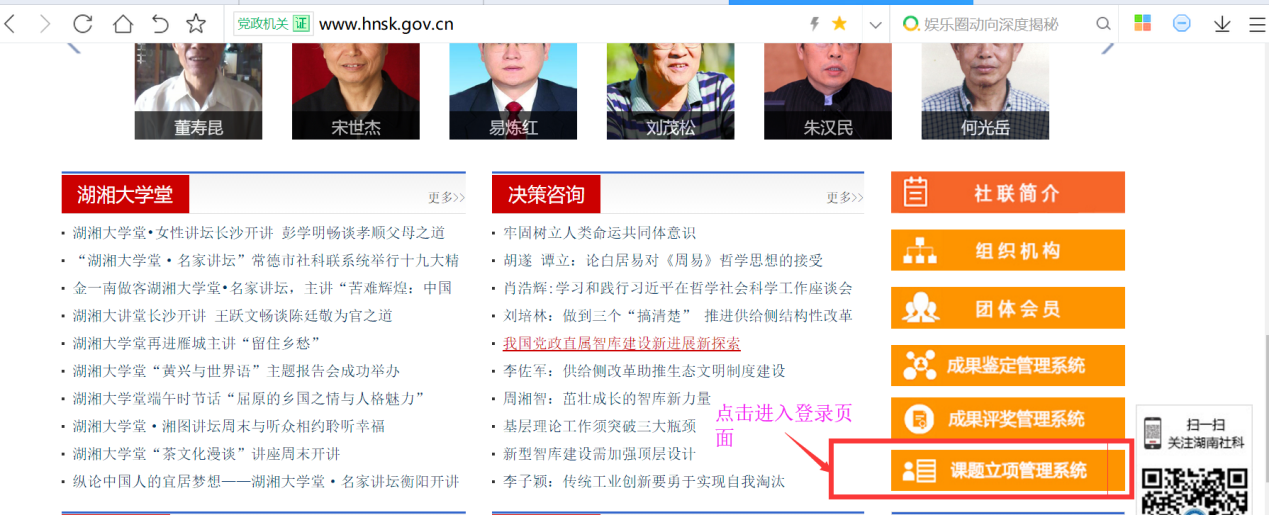 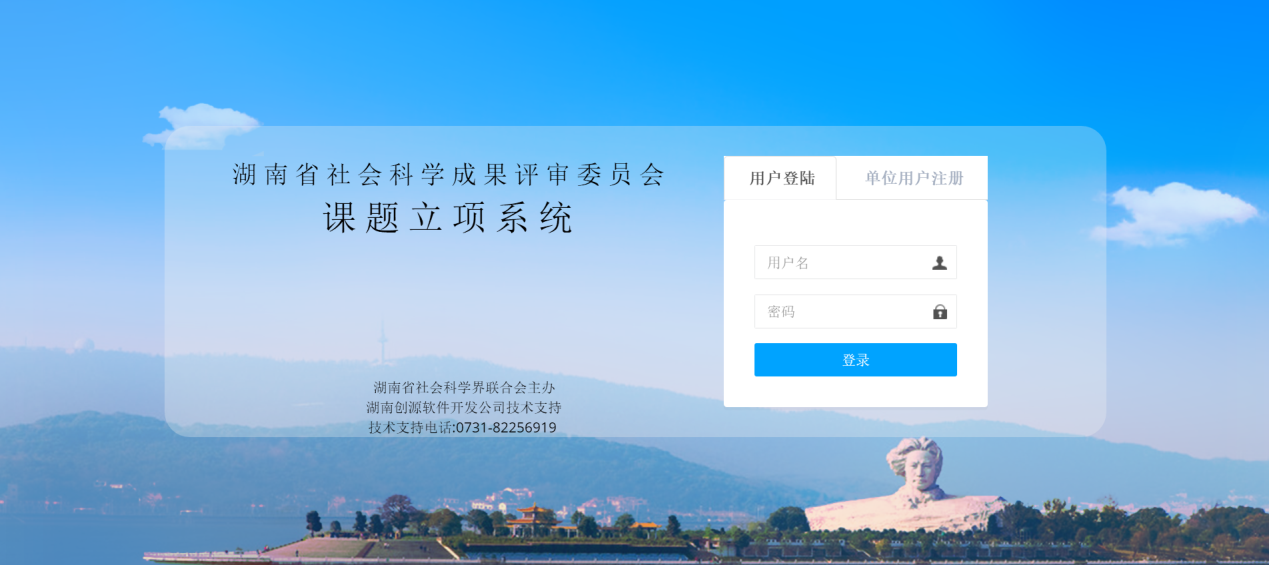 输入用户名和密码，没有账号密码的单位的个人用户，请参考1.2章个人用户申请进行单位用户注册。待单位管理员审核通过后，即能接收到审核通过后的短信，并能进行登录操作。单位用户账号注册单位用户第一次进入系统，需要自行进行单位用户注册（如图1.2）按要求填入用户名、手机号、密码并选择所属单位。待单位管理员审核通过后，即能接收到审核通过后的短信，并能使用该账号密码登录系统，进行课题申报了。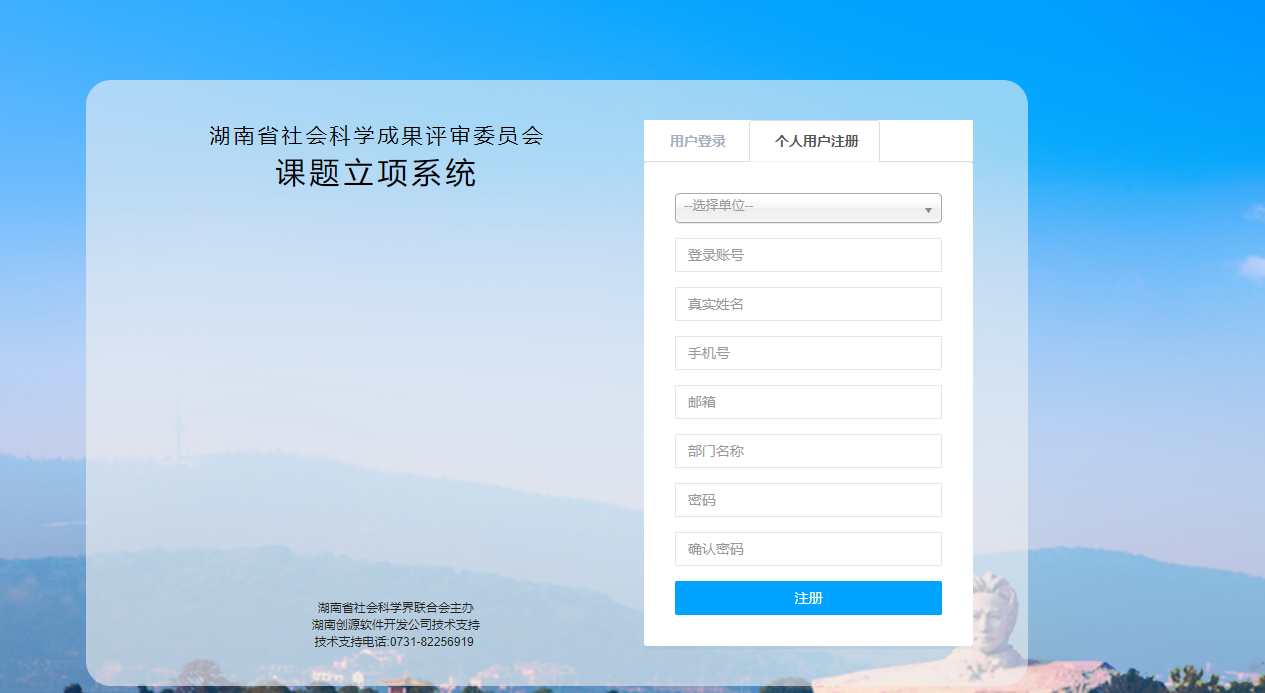 图1.2单位用户注册维护说明如遇到系统使用阻碍或是发现系统问题时，请联系如下单位：系统操作流程图系统主要工作流程包含：上报申请材料流程。上报申请材料上报申请材料流程：由单位进行申请材料信息录入保存再提交，由单位管理员自审，审核通过后提交到社科联。如图2.1。图2.1 上报申请材料流程注：在单位管理员批量提交后，社科联材料没有材料初审之前这段时间，单位管理还是可以撤回待审核材料。材料回到单位管理员和单位用户，单位用户可以直接编辑，不用再提交，单位管理员等单位用户修改完成后，再次批量提交即可。单位用户编辑在单位管理员提交给社科联初审之前都可以编辑。但单位管理员批量提交之后就不能编辑了材料收集系统登录进来的首页既为主页，查看的是申报控制时间。材料收集主要是材料申请功能。需要注意的是，填写好的材料应先保存后提交，只有提交后的材料才能正式生效。3.1.材料申请任务要求：对课题申报的申请材料进行录入。操作步骤第一步：操作人员登录系统首页后，点击【材料收集】—【材料申请】菜单进入材料申请页面（如图3.1.1）。在这个页面可阅览所有的申请材料信息及状态。针对申请材料可以进行“添加”、“提交”、“导出清单”等操作。可根据需要设置查询条件查找材料。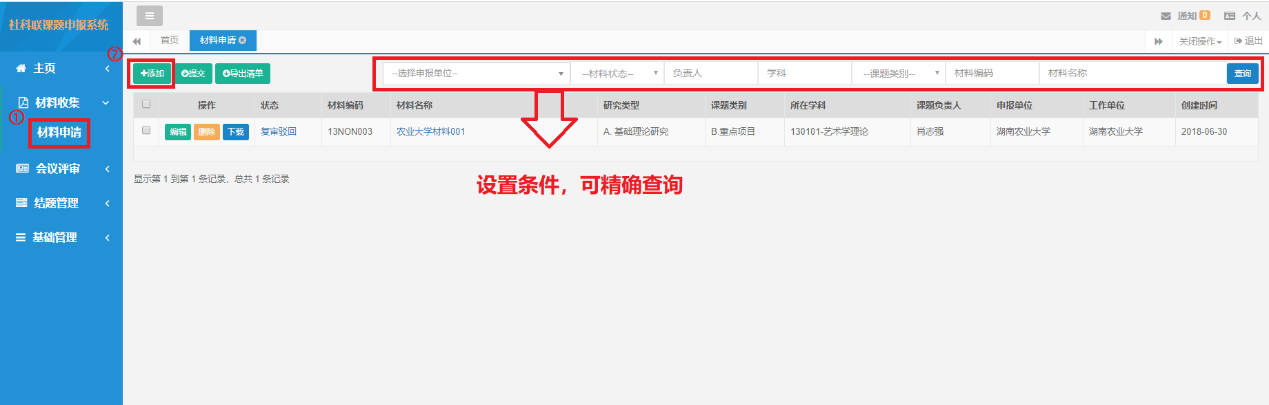 图3.1.1材料申请第二步：操作人员点击【添加】按钮，进入材料申请填写页面，（如图3.1.1），表单红色星号标注的内容为必填项，填写完基本信息后点击【保存】按钮，才能进行其他页面的内容填写。依次完成基本信息、主要参与者、预期研究成果、经费预算、课题设计论证、完成项目的条件和保证、活页。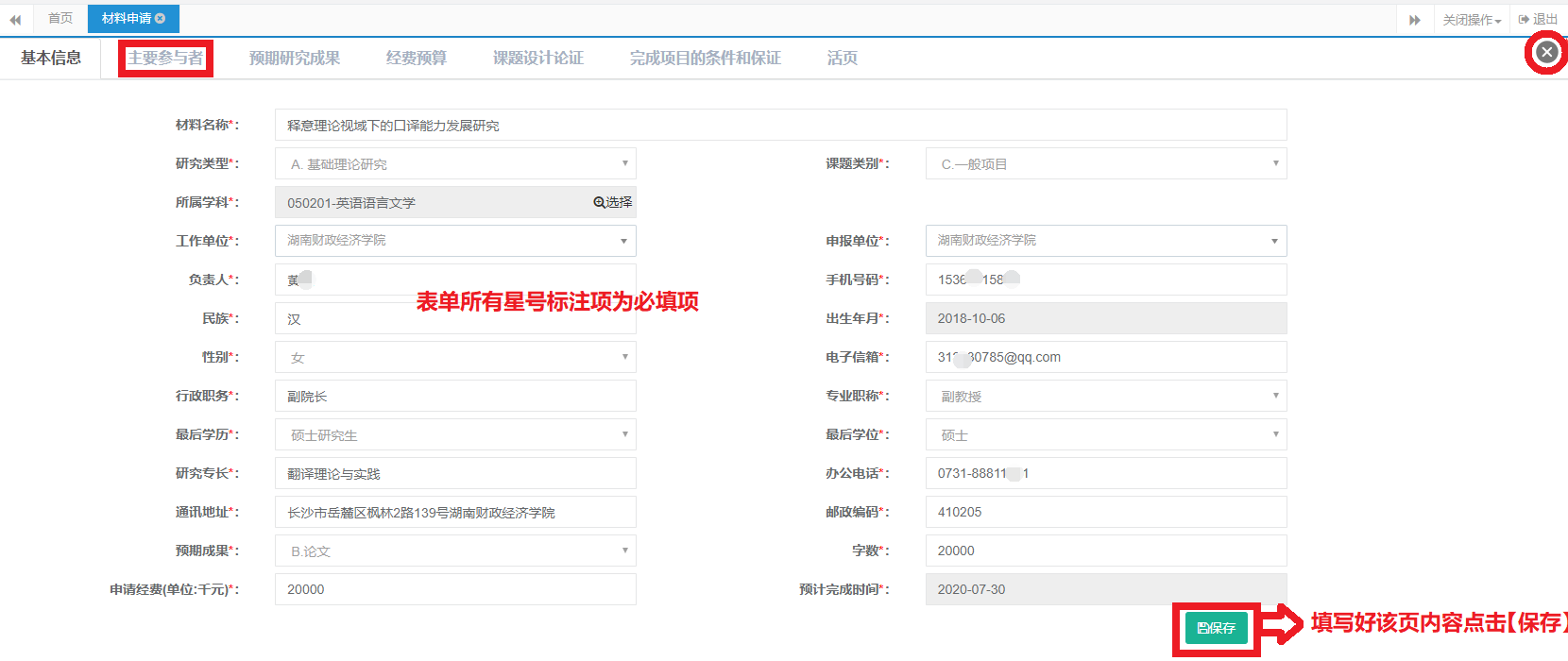 图3.1.2注：在申报期间外，不能新增报审材料。已保存的申报材料在申报截止时间后不能编辑修改，也不能再提交走后续流程。在申报期间外，点击编辑、添加、刪除按钮会给出提示（如图3.1.3）。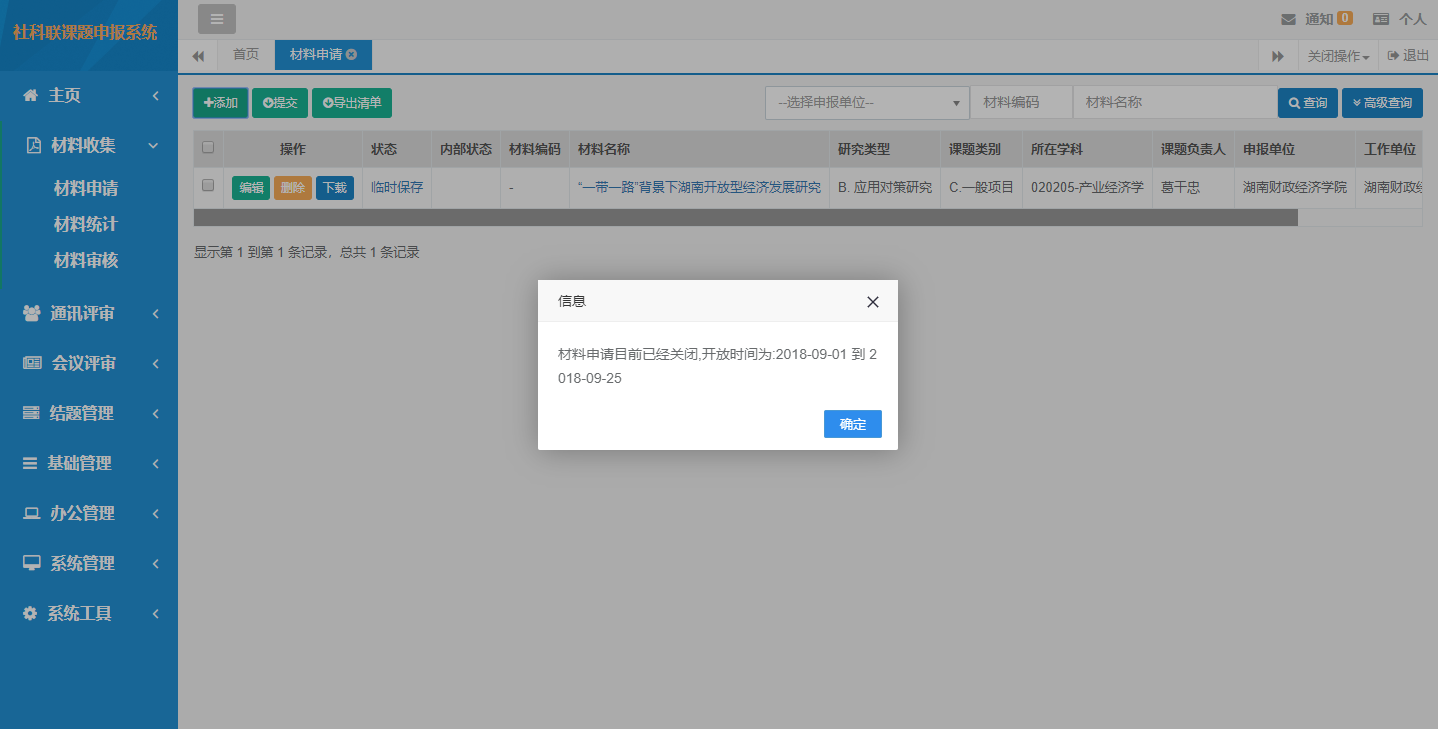 图3.1.3第三步：操作人员点击【主要参与者】标签，进入主要参与者信息填写页面（如图3.1.4），填写完参与者信息，点击【保存】按钮，再开始另一项信息填写。注：最多可填写10个，但至少填写一个。并且某一行如果填写了信息，则必须将整行填写完整才能保存。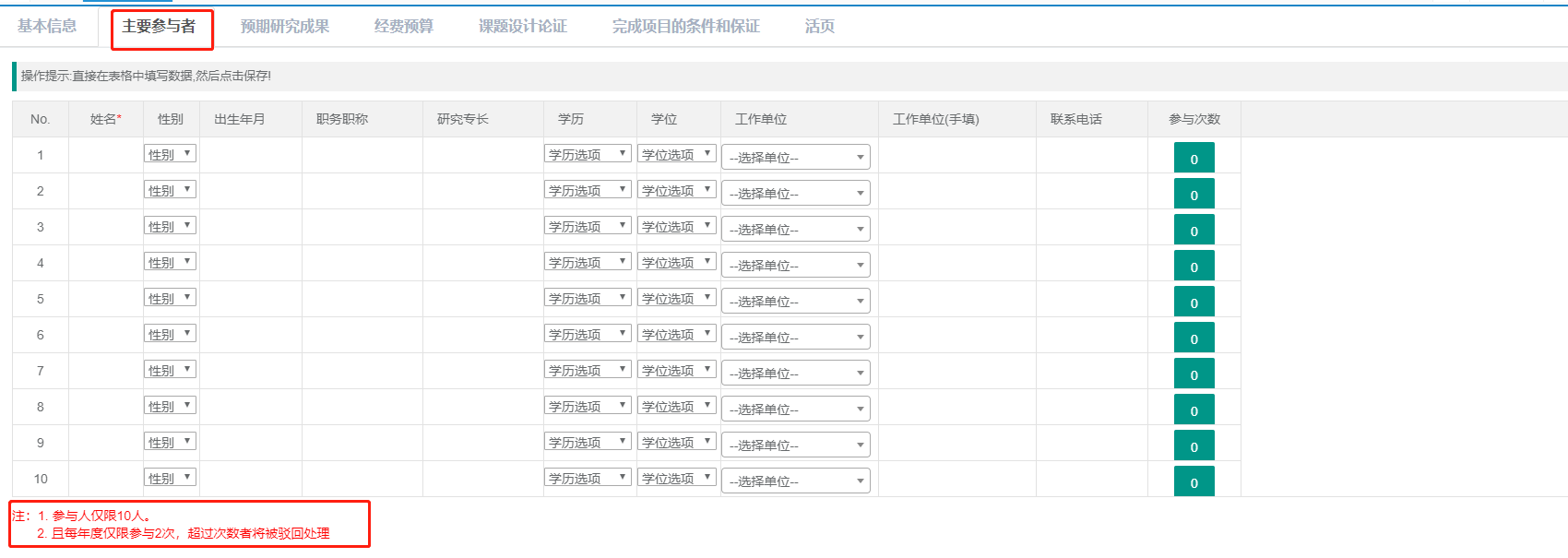 图3.1.4参与者信息第四步：操作人员点击【预期研究成果】标签，进入预期研究成果信息填写页面（如图3.1.5），填写完预期研究成果，点击【保存】按钮，再开始另一项信息填写。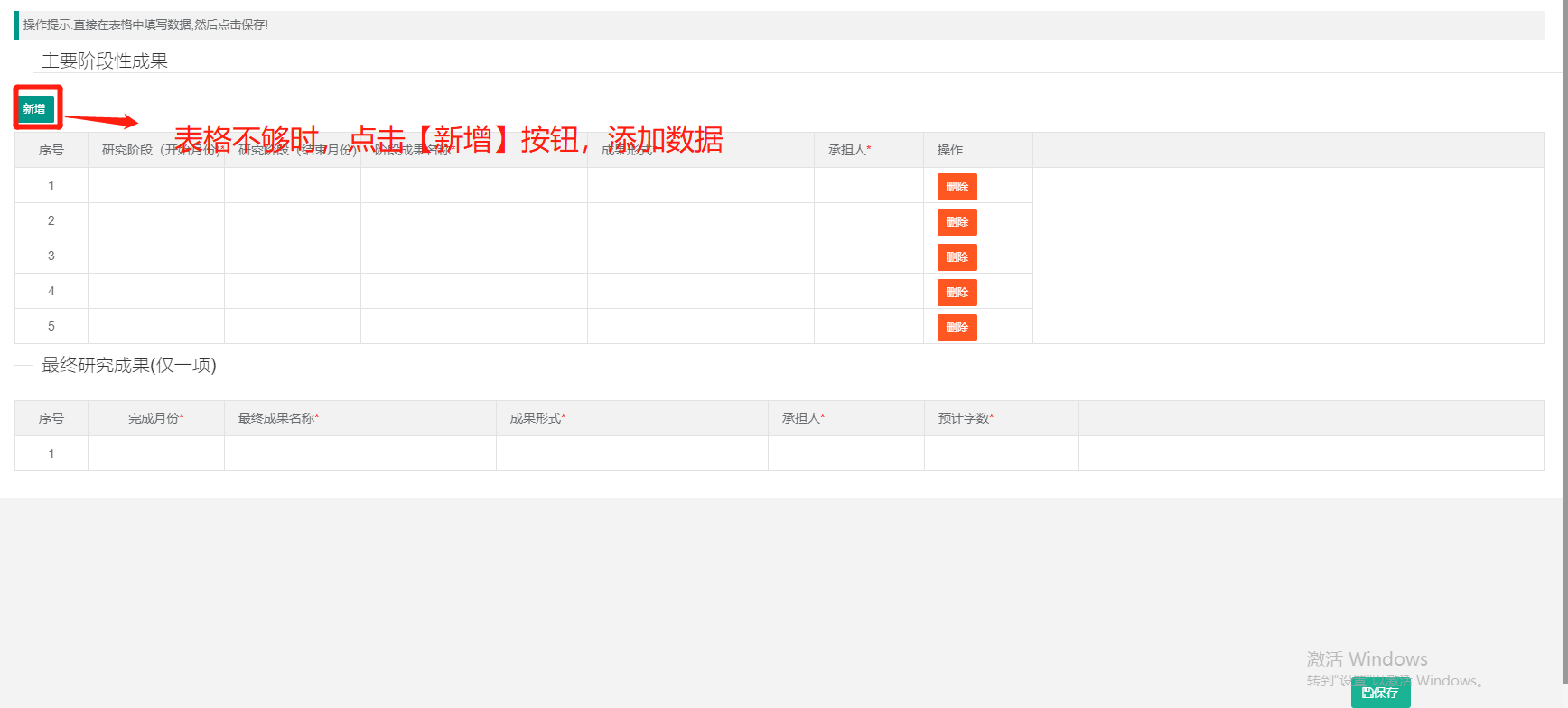 图3.1.5预期研究成果注：主要阶段性成果默认给出5行，不够可点击，不够可点击新建添加行,每行信息必须填写完整才能保存成功。第五步：操作人员点击【经费预算】标签，进入经费预算信息填写页面（如图3.1.6），填写完经费预算，点击【保存】按钮，再开始另一项信息填写。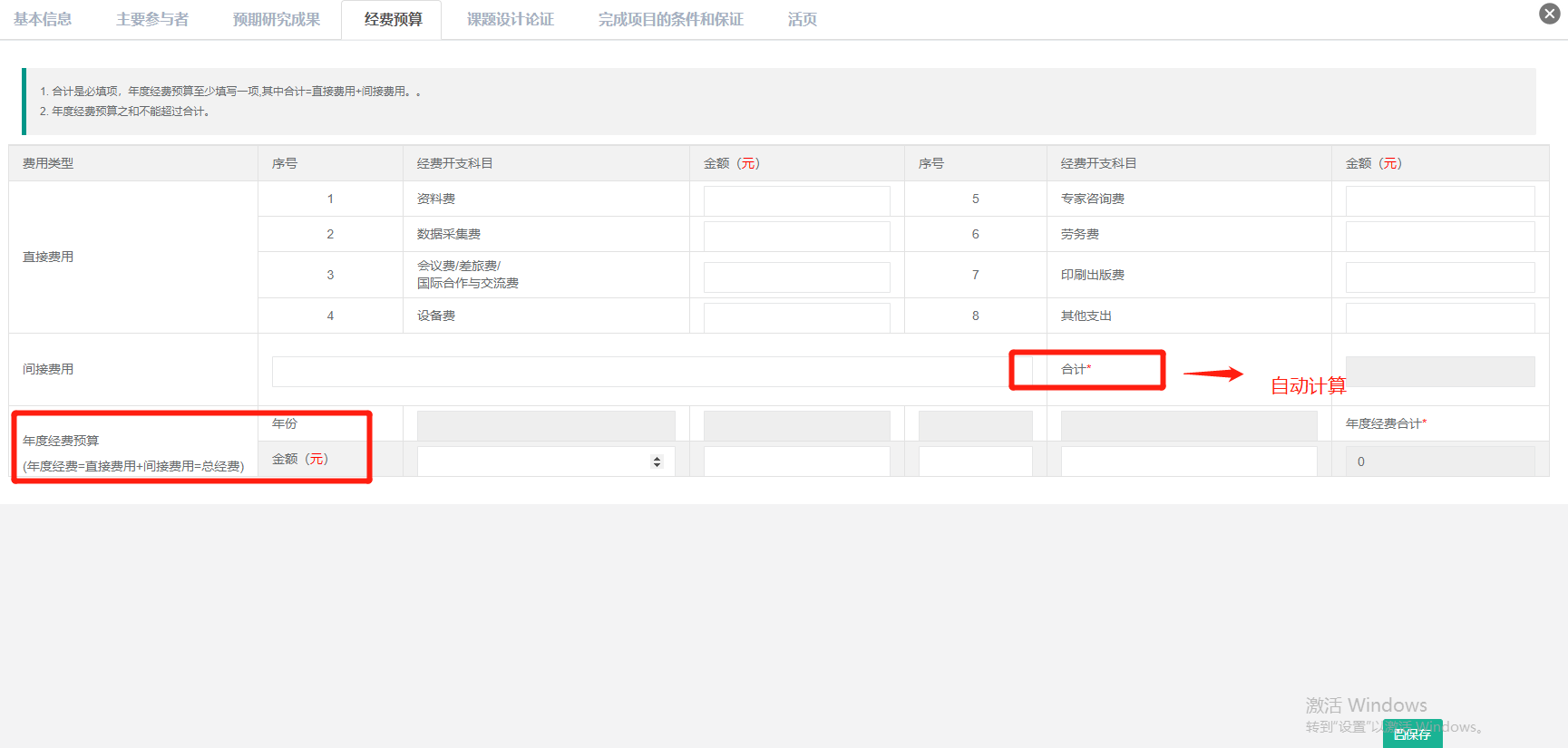 图3.1.6经费预算注：1-9项，至少填写一项才能保存，合计项，系统自动算，年度经费预算之和不能超过合计。第六步：操作人员点击【课题设计论证】标签，进入课题设计论证填写页面（如图3.1.7），填写课题设计论证，点击【保存】按钮，再开始另一项信息填写。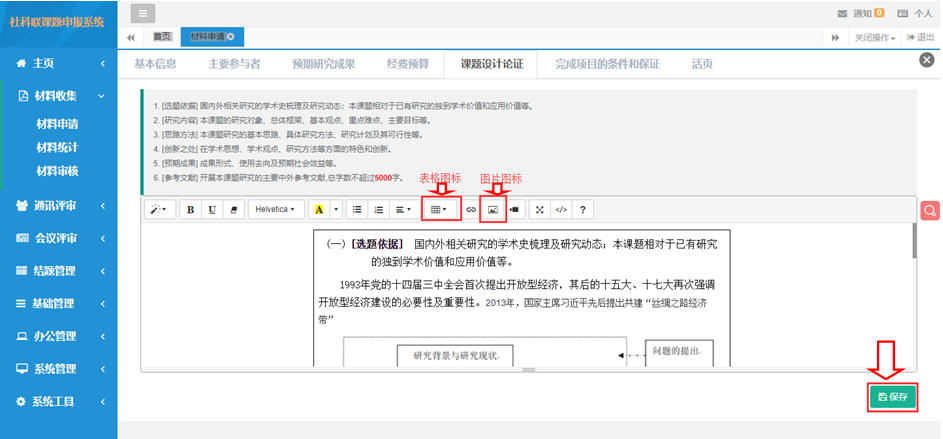 图3.1.7课题设计论证注：字数限制5000字，超出则不能保存，其中图片不能复制粘贴，必须通过图片小图标插入图片，表格不能复制，只能通过图标自制。第七步：操作人员点击【完成项目的条件和保证】标签，进入完成项目的条件和保证信息填写页面（如图3.1.8)，填写完完成项目的条件和保证，点击【保存】按钮，再开始最后一项信息填写。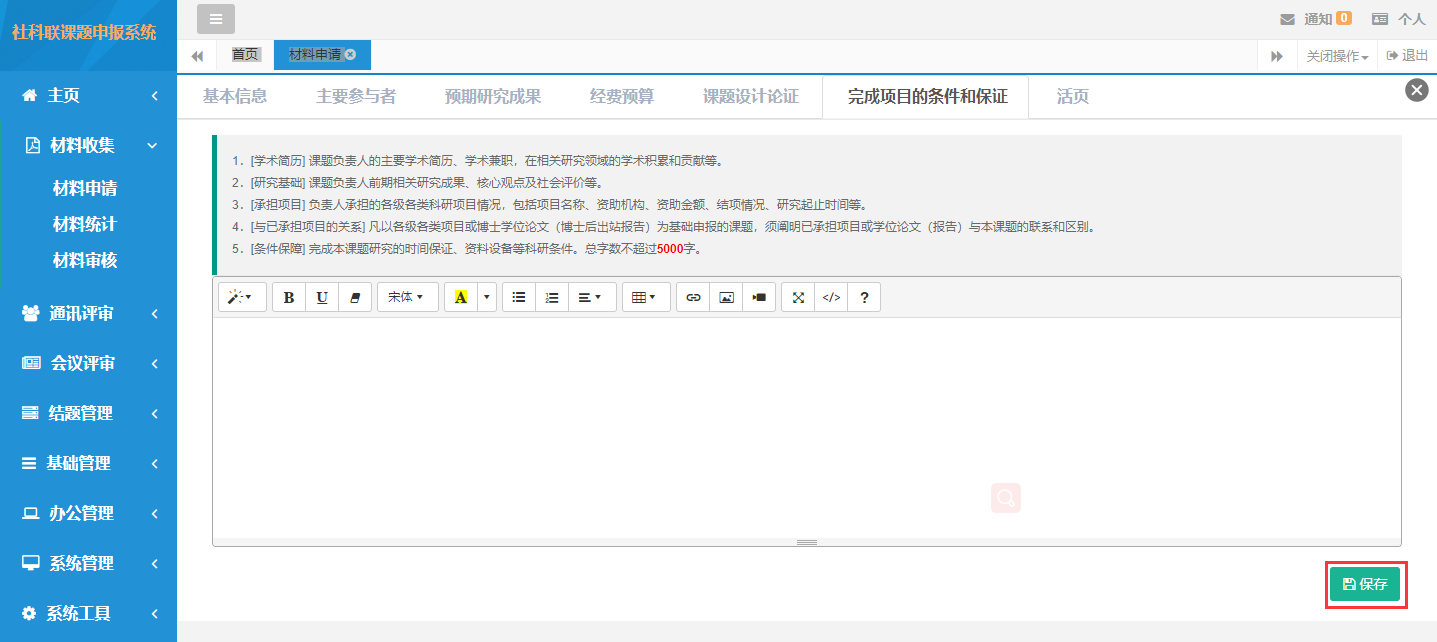 图3.1.8完成项目的条件和保证注：字数限制5000字，表格图表职能插入不能复制，参考文献需单独填写。第八步：操作人员点击【活页】标签，进入活页信息填写页面(如图3.1.9)，填写完活页信息，点击【保存】按钮，再点击右上角关闭按钮。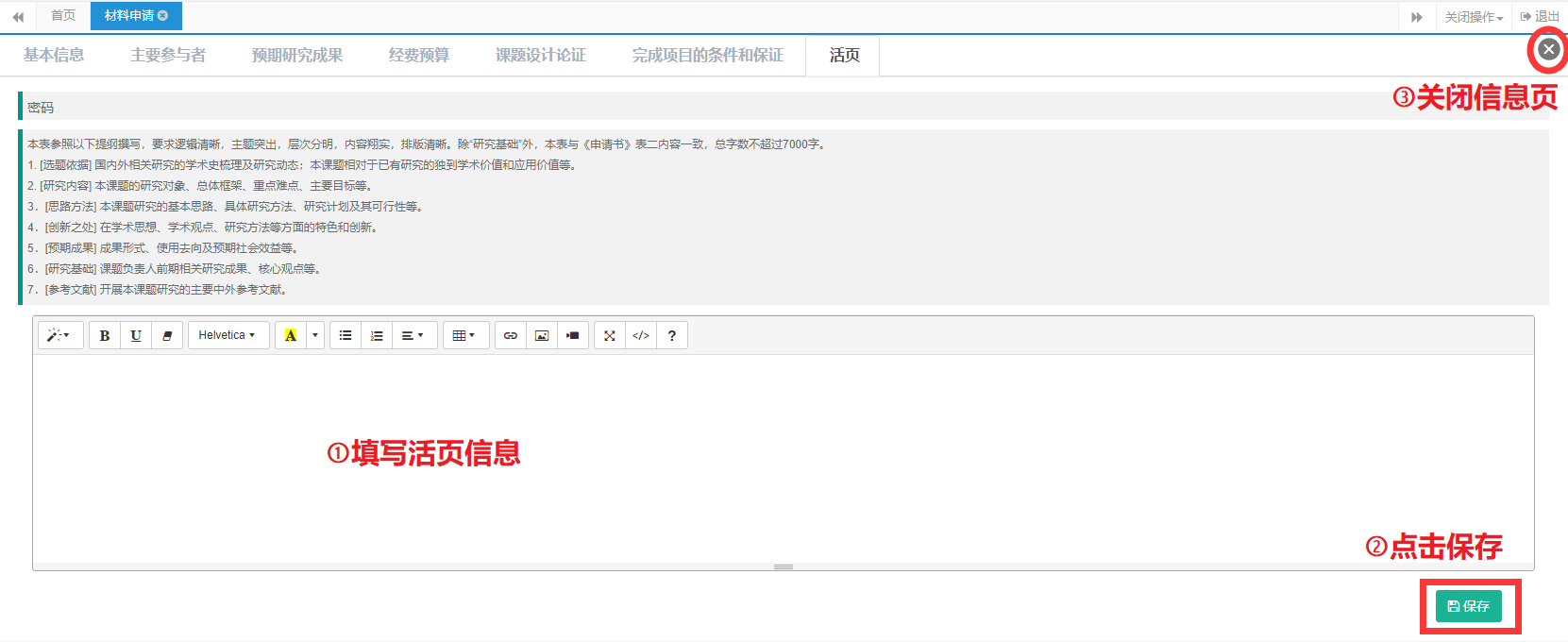 图3.1.9活页信息填写页面注：字数限制5000字，表格图表职能插入不能复制。3.2材料下载点击左侧【材料收集】-【材料申请】菜单，在材料列表中若存在已添加的材料。可点击下载按钮进行下载(如图3.2.1)。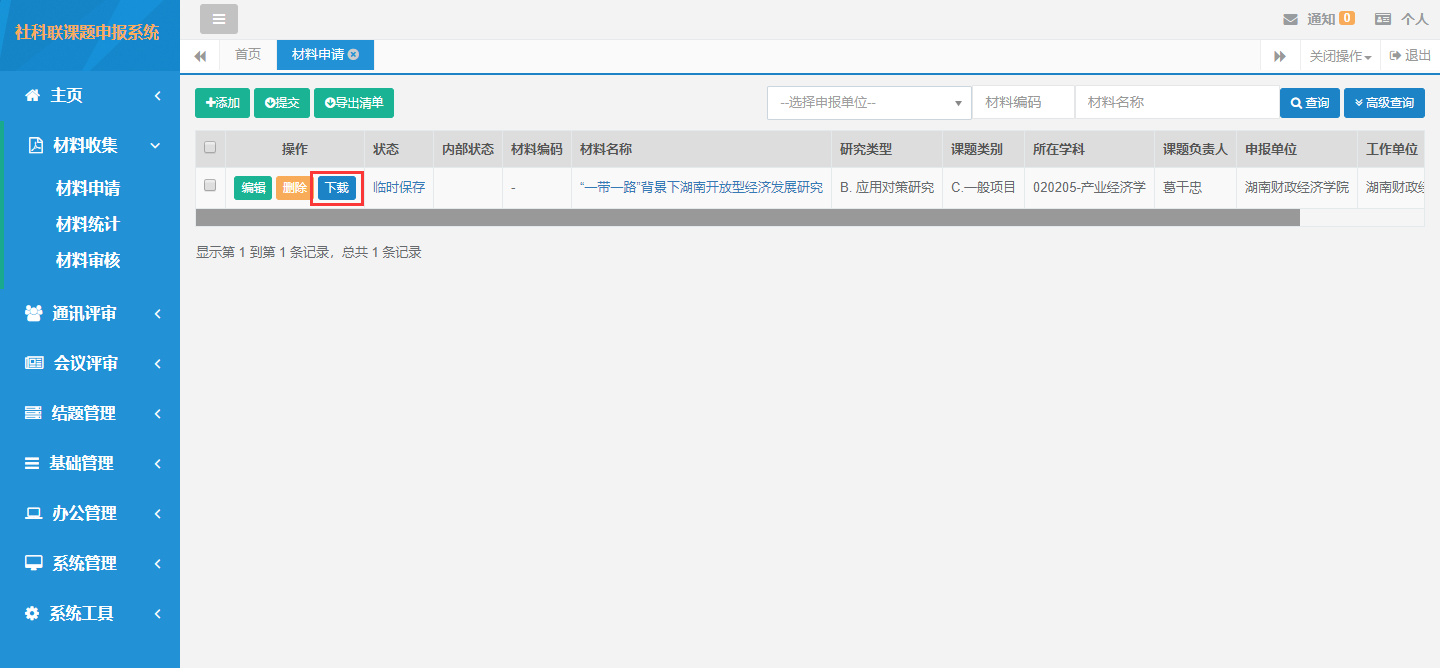 图3.2.1材料下载注：下载后的word文件，包含申请材料和活页信息，打印时如需份数不同时，则需分开设置打印份数。材料下载必须在申报时间之后才可以下载。3.3	材料下载打印报备单位申请人在管理员审核通过后，系统中下载申请材料，按照每年报送要求份数打印后加盖单位公章，然后将下载的电子版和纸质材料一起报送至省社科联。评审结果查询申报的材料会经过单位自审，社科联审核，通讯评审，会议评审等步骤，最终结果会在会议评审的结果查询中进行展示。结果查询任务要求：单位用户提交申请材料后，待会议评审结束，需进入本系统查询会议评审结果。操作步骤：操作人员登录系统首页后，点击【会议评审】—【结果查询】菜单进入结果查询列表页面。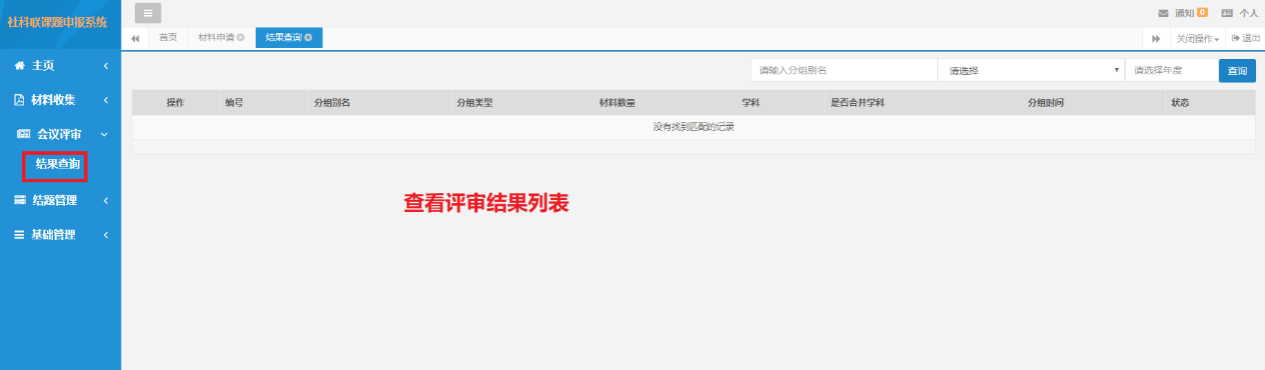 图4结果查询列表基础管理申报课题前,可以进入申报控制查看课题申报时间，课题指南查看重大重点项目具体信息和门类学科列表。课题指南操作人员登录系统进入首页，点击左侧【基础管理】—【课题指南】菜单，即可查看重大重点项目的课题名称、课题类别、涉及学科、所属党委政府部门、课题描述、年度以及发布状态(如图5.1)。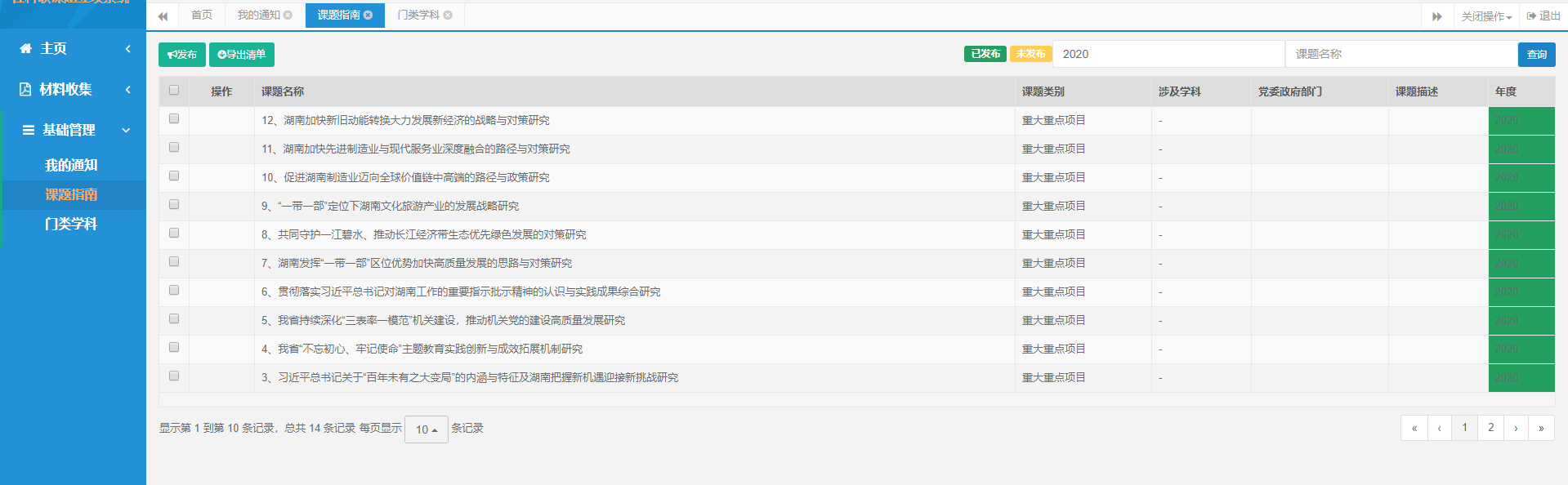 图5.1课题指南门类学科操作人员登录系统进入首页，点击左侧【基础管理】—【门类学科】菜单，即可查看门类学科列表包括学科等级、学科门类、一级学科名称、二级学科代码(如图5.2)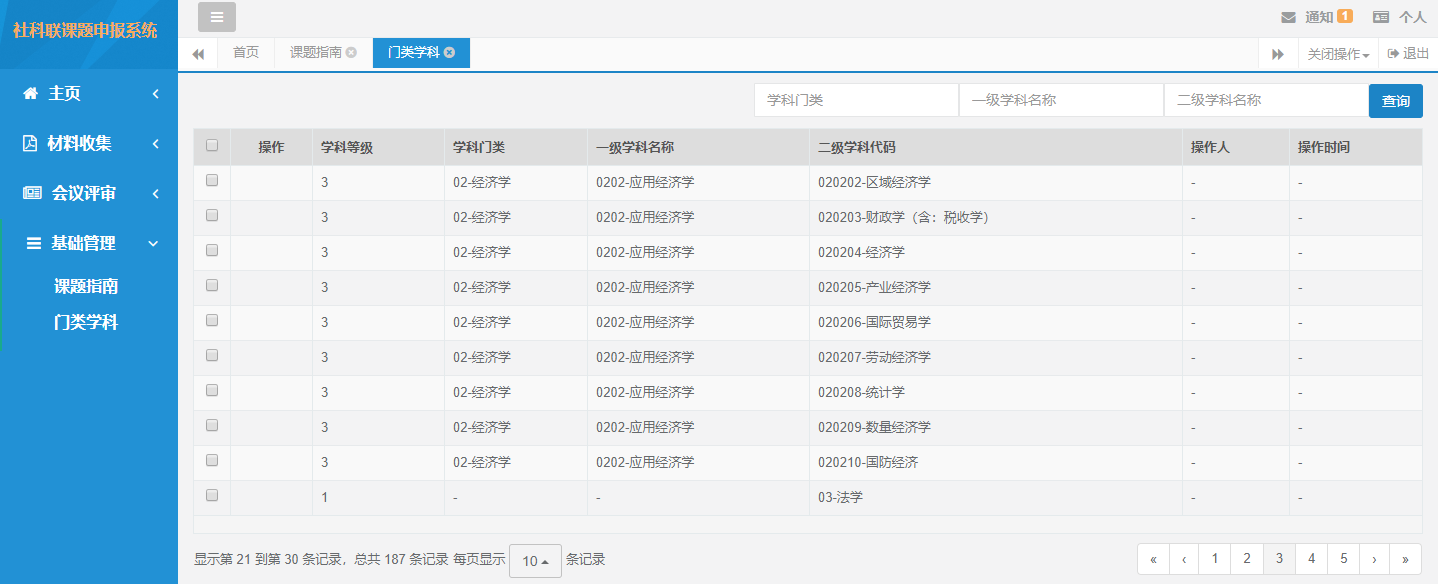 图5.2门类学科序号联系单位负责人电话备注1省社科联办公电话0731-89716098单位管理员联系对象2各单位教务处单位管理员咨询或审核用户，用户账户密码等问题请联系本单位管理员3平台--技术支持技术中心0731-82256919解决系统平台技术等问题注意：页面星号标注项为必填项字段信息描述：【研究类型】：包括基础理论研究、应用对策研究【课题类别】：分为重大项目、重点项目、一般项目三类【所属学科】：分门类学科、一级学科、二级学科可任意选择哪一级填写。【负责人】：该申报课题负责人(系统自带出来）【相关课题】：重大和重点项目的相关课题，一般项目不需要填写【申报单位】：课题材料的申报单位(系统自带出来）【预期成果】：预期成果分为专著、论文、调研报告【工作单位】：课题负责人所在工作单位【出生年月】：申报负责人出生年月